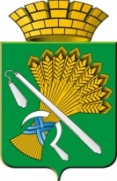 АДМИНИСТРАЦИЯ КАМЫШЛОВСКОГО ГОРОДСКОГО ОКРУГА                                  ПОСТАНОВЛЕНИЕ                ПРОЕКТ____________________________________________________________________от __________ N ____Об утверждении Порядка предоставления из бюджета Камышловского городского округа субсидий на компенсацию части затрат по развитию бизнеса субъектам малого и среднего предпринимательства на территории Камышловского городского округаВ соответствии со статьей 78.1 Бюджетного кодекса Российской Федерации, Федеральным законом от 12 января 1996 года № 7-ФЗ «О некоммерческих организациях», Федеральным законом от 06 октября 2003 года № 131-ФЗ «Об общих принципах организации местного самоуправления в Российской Федерации», постановлением Правительства Российской Федерации от 18.09.2020 № 1492 «Об общих требованиях к нормативным правовым актам, муниципальным правовым актам, регулирующим предоставление субсидий, в том числе грантов в форме субсидий, юридическим лицам, индивидуальным предпринимателям, а также физическим лицам – производителям товаров, работ, услуг, и о признании утратившими силу некоторых актов Правительства Российской Федерации и отдельных положений некоторых актов Правительства Российской Федерации»; в соответствии утвержденной финансовым управлением администрации Камышловского городского округа Типовой формой договора (соглашения) о предоставлении субсидии (гранта в форме субсидии) из бюджета Камышловского городского округа юридическим лицам, индивидуальным предпринимателям, а также физическим лицам – производителям товаров, работ, услуг в соответствии с пунктами 3 и 7 статьи 78, пунктами 2 и 4 статьи 78.1 Бюджетного кодекса Российской Федерации; в целях содействия развитию малого и среднего предпринимательства, реализации подпрограммы «Развитие малого и среднего предпринимательства на территории Камышловского городского округа» муниципальной программы «Развитие социально-экономического комплекса Камышловского городского округа на 2021-2027 годы», утвержденной постановлением главы Камышловского городского округа от 09.11.2018 № 965 (с изменениями), руководствуясь Уставом Камышловского городского округа, администрация Камышловского городского округаПОСТАНОВЛЯЕТ:1. Утвердить:1.1. Порядок предоставления из бюджета Камышловского городского округа субсидий на компенсацию части затрат по развитию бизнеса субъектам малого и среднего предпринимательства на территории Камышловского городского округа (приложение 1).1.2. Состав Комиссии по отбору субъектов малого и среднего предпринимательства, подавших заявку на получение компенсации части затрат по развитию бизнеса из бюджета Камышловского городского округа (приложение 2).2. Настоящее постановление разместить на официальном сайте Камышловского городского округа и опубликовать в газете «Камышловские известия».3.Контроль за выполнением настоящего распоряжения возложить на заместителя главы администрации Камышловского городского округа Власову Е.Н.Глава Камышловского городского округа                                      А.В. ПоловниковСОГЛАСОВАНИЕпроекта постановления администрации Камышловского городского округаОб утверждении Порядка предоставления из бюджета Камышловского городского округа субсидий на компенсацию части затрат по развитию бизнеса субъектам малого и среднего предпринимательства на территории Камышловского городского округа от                 2021 г.     № Постановление разослать всем участникам листа согласования, Официальный сайт КГОПередано на согласование: «____» ______________ 2021 г.Глава Камышловского городского округа                                      А.В. ПоловниковПриложение 1Утвержден постановлением Администрации Камышловского городского округаот _____	№ ______«Об утверждении Порядка предоставления из бюджета Камышловского городского округа субсидий на компенсацию части затрат по развитию бизнеса субъектам малого и среднего предпринимательства на территории Камышловского городского округа»ПОРЯДОКпредоставления из бюджета Камышловского городского округа субсидий на компенсацию части затрат по развитию бизнеса субъектам малого и среднего предпринимательства на территории Камышловского городского округаРаздел 1. Общие положения о предоставлении субсидий1.1.Настоящий Порядок предоставления из бюджета Камышловского городского округа субсидий на компенсацию части затрат по развитию бизнеса субъектам малого и среднего предпринимательства на территории Камышловского городского округа (далее - Порядок) определяет цели, условия, порядок предоставления субсидий из бюджета Камышловского городского округа (далее - местный бюджет) на финансовую поддержку субъектов малого и среднего предпринимательства (далее - СМСП), осуществляющим деятельность в приоритетных отраслях экономики на территории Камышловского городского округа, а также порядок возврата субсидий в случае нарушения получателями субсидий условий их предоставления.1.2.Настоящий Порядок разработан в соответствии с Бюджетным кодексом Российской Федерации, Федеральными законами от 24.07.2007 № 209-ФЗ «О развитии малого и среднего предпринимательства в Российской Федерации», от 26.07.2006 № 135-ФЗ «О защите конкуренции», Законом Свердловской области от 04.02.2008 № 10-ОЗ «О развитии малого и среднего предпринимательства в Свердловской области», постановлениями Правительства Свердловской области от 17.11.2014 № 1002-ПП «Об утверждении государственной программы Свердловской области «Повышение инвестиционной привлекательности Свердловской области на 2024 года», от 15.04.2014 №316 «Об утверждении государственной программы Российской Федерации «Экономическое развитие и инновационная экономика», от 18.09.2020 № 1492 «Об общих требованиях к нормативным правовым актам, муниципальным правовым актам, регулирующим предоставление субсидий, в том числе грантов в форме субсидий, юридическим лицам, индивидуальным предпринимателям, а также физическим лицам - производителям товаров, работ, услуг, и о признании утратившими силу некоторых актов Правительства Российской Федерации и отдельных положений некоторых актов Правительства Российской Федерации», в соответствии утвержденной финансовым управлением администрации Камышловского городского округа Типовой формой договора (соглашения) о предоставлении субсидии (гранта в форме субсидии) из бюджета Камышловского городского округа юридическим лицам, индивидуальным предпринимателям, а также физическим лицам – производителям товаров, работ, услуг в соответствии с пунктами 3 и 7 статьи 78, пунктами 2 и 4 статьи 78.1 Бюджетного кодекса Российской Федерации; в целях содействия развитию малого и среднего предпринимательства, реализации подпрограммы «Развитие малого и среднего предпринимательства на территории Камышловского городского округа» муниципальной программы «Развитие социально-экономического комплекса Камышловского городского округа на 2021-2027 годы», утвержденной постановлением главы Камышловского городского округа от 09.11.2018 № 965 (с изменениями), (далее - Программы).Порядок определяет категории и критерии отбора юридических лиц, индивидуальных предпринимателей, имеющих право на получение субсидий, цели, условия и порядок предоставления субсидий, порядок возврата субсидий в случае нарушений условий, установленных при их предоставлении.Основные понятия, используемые в рамках настоящего Порядка:1) субсидия - денежные средства, предоставляемые получателю поддержки на компенсацию части затрат, определенных в пункте 1.3 настоящего Порядка;2) заявитель - субъект малого и среднего предпринимательства, зарегистрированный и осуществляющий деятельность на территории Камышловского городского округа, подавший Заявку на получение субсидии;3) заявка на получение субсидии - комплект документов, необходимых для получения поддержки, подготовленных и переданных заявителем в администрацию Камышловского городского округа (далее — Администрация);4) получатель поддержки - субъект малого и среднего предпринимательства, соответствующий критериям, определенным в пункте 1.6. настоящего Порядка, и заключивший с Администрацией Соглашение о предоставлении субсидии.1.3. Предоставление субсидий СМСП осуществляется за счет средств местного бюджета в соответствии с решением Думы Камышловского городского округа о бюджете Камышловского городского округа на соответствующий финансовый год и плановый период (далее - решение о бюджете) в пределах утвержденных лимитов бюджетных обязательств на указанные цели на безвозвратной и безвозмездной основе. Расходование субсидий осуществляется в соответствии с действующей бюджетной классификацией расходов Российской Федерации.1.4. Главным распорядителем средств бюджета, предусмотренных для предоставления субсидий СМСП является администрация Камышловского городского округа (далее - администрация).Организация предоставления субсидий осуществляется администрацией.Максимальный размер субсидии для одного субъекта малого или среднего предпринимательства составляет 85% произведенных расходов и не более 300 тысяч рублей.В качестве компенсации части затрат могут быть приняты расходы, произведенные до подачи заявки на получение субсидии, но не ранее двух предшествующих лет, с даты подачи заявки на предоставление субсидии.1.5. Право на получение субсидий из местного бюджета имеют СМСП, осуществляющие на территории Камышловского городского округа следующие виды деятельности (указан в выписке из ЕГРН, ЕГРИП), определенные в Стратегии социально-экономического развития Камышловского городского округа, утвержденной решением Думы Камышловского городского округа от 20.12.2018 № 333 как приоритетные:- строительство зданий для промышленного производства;- деятельность по предоставлению мест для временного проживания;- производство и услуги обрабатывающей промышленности;- оказание бытовых услуг населению;- развитие сферы общественного питания;- развитие туристского потенциала.1.6. В целях содействия развитию малого и среднего предпринимательства на территории Камышловского городского округа и повышения их конкурентоспособности, обеспечение занятости и самозанятости населения Камышловского городского округа, указанных подпрограммой «Развитие малого и среднего предпринимательства на территории Камышловского городского округа» муниципальной программы «Развитие социально-экономического комплекса Камышловского городского округа на 2021-2027 годы», утвержденной постановлением главы Камышловского городского округа от 09.11.2018 № 965 (с изменениями), субсидии предоставляются на возмещение следующих произведенных затрат:-расходы на строительство объектов для осуществления предпринимательской деятельности; - расходы на приобретение оборудования, сырья и материалов;- расходы на капитальный ремонт помещений;- расходы по арендной плате и оплате коммунальных услуг;-расходы на технологическое присоединение к инженерной инфраструктуре (электрические сети, газоснабжение, водоснабжение, водоотведение и т.п.);- расходы на приобретение программного продукта для ведения дела.1.7. Предоставление субсидий осуществляется согласно подпрограммы «Развитие малого и среднего предпринимательства на территории Камышловского городского округа» муниципальной программы «Развитие социально - экономического комплекса Камышловского городского округа на 2021-2027 годы», утвержденной постановлением главы Камышловского городского округа от 09.11.2018 № 965.1.8. Предоставление субсидий на цели, предусмотренные пунктом 1.6. раздела 1 настоящего Порядка, осуществляется по итогам отбора СМСП исходя из соответствия участника отбора критериям отбора и очередности поступления предложений (заявок) на участие в отборе, осуществляемого комиссией по отбору субъектов малого и среднего предпринимательства, подавших заявку на получение финансовой поддержки из местного бюджета.1.9.Показателем результативности использования субсидий, соответствующих целям, предусмотренным пунктом 1.6. раздела 1 настоящего Порядка, является:количество вновь созданных рабочих мест до 31 декабря года получения, субъектами малого и среднего предпринимательства, получившими поддержку (единиц).Получатели субсидии должны достигнуть не менее 100% предельных значений показателей результативности.В Соглашении о предоставлении субсидии Администрация имеет право устанавливать конкретные значения показателей результативности на основании Порядка.Раздел 2. Условия и порядок предоставления субсидийГлава 1. Условия предоставления субсидий2.1.1. СМСП для участия в отборе должен соответствовать требованиям на 1 - е число месяца, предшествующего месяцу, в котором планируется отбор.Право на получение субсидий из местного бюджета имеют СМСП:1) осуществляющие деятельность в сферах, указанных в пункте 1.5. настоящего Порядка;2) не являющиеся государственными компаниями, государственными и муниципальными учреждениями, религиозными организациями, политическими партиями, их объединениями и союзами, профессиональными союзами, их объединениями (ассоциациями);3) осуществляющие свою деятельность на территории Камышловского городского округа не менее 1 года до даты предоставления заявки;4) на первое число месяца, предшествующего месяцу, в котором планируется проведение отбора, не имеющие неисполненной обязанности по уплате налогов, сборов, страховых взносов, пеней, штрафов, процентов, подлежащих уплате в соответствии с законодательством Российской Федерации о налогах и сборах;5) не имеющие просроченной задолженности по возврату в бюджет Камышловского городского округа субсидий, бюджетных инвестиций, предоставленных в том числе в соответствии с иными правовыми актами, и иной просроченной задолженности перед местным бюджетом;6) юридические лица - не находящиеся в процессе реорганизации, ликвидации, в отношении них отсутствует введенная процедура банкротства, а также деятельность участника не приостановлена в порядке, предусмотренном законодательством Российской Федерации, индивидуальные предприниматели – не прекратившие деятельность в качестве индивидуального предпринимательства;7) в реестре дисквалифицированных лиц отсутствуют сведения о дисквалифицированных руководителе, членах коллегиального исполнительного органа, лице, исполняющем функции единоличного исполнительного органа, или главном бухгалтере участника отбора, являющегося юридическим лицом;8)участники отбора не должны являться иностранными юридическими лицами, а также российскими юридическими лицами, в уставном (складочном) капитале которых доля участия иностранных юридических лиц, местом регистрации которых является государство или территория, включенные в утвержденный Министерством финансов Российской Федерации перечень государств и территорий, предоставляющих льготный налоговый режим налогообложения и (или) не предусматривающих раскрытия и предоставления информации при проведении финансовых операций (офшорные зоны), в совокупности превышает 50 процентов;9) участники отбора не должны получать средства из бюджета Камышловского городского округа, на цели, установленные настоящим порядком.2.1.2.Обязательным условием предоставления субсидии является согласие получателя субсидии и лиц, являющихся поставщиками (подрядчиками, исполнителями) по договорам (соглашениям), заключённым в целях исполнения обязательств по договорам (соглашениям) о предоставлении субсидий: - согласие на публикацию (размещение) в информационно-телекоммуникационной сети "Интернет" информации об участнике отбора, о подаваемом участником отбора предложении (заявке), иной информации об участнике отбора, связанной с соответствующим отбором;          - на осуществление главным распорядителем бюджетных средств, предоставившим субсидии, и органами муниципального финансового контроля проверок соблюдения ими условий, целей и порядка предоставления субсидии.Глава 2. Порядок создания и работы комиссии по отбору субъектов малого и среднего предпринимательства, подавших заявку на получение финансовой поддержки из бюджета Камышловского городского округа2.2.1.Состав комиссии по отбору СМСП, подавших заявку на получение финансовой поддержки из бюджета Камышловского городского округа, (далее - Комиссии) утверждается постановлением администрации.Комиссия состоит из председателя Комиссии, заместителя председателя Комиссии, секретаря Комиссии и членов Комиссии.В состав Комиссии входит заместитель главы администрации (по социальным вопросам), заместитель главы администрации (по экономике), представители отдела экономики, юридического отдела, отдела учета и отчетности, финансового управления администрации, председателя Думы Камышловского городского округа (по согласованию) и представитель совета предпринимателей Камышловского городского круга (по согласованию). В состав Комиссии по согласованию могут быть включены представители Общественной палаты Камышловского городского округа.В состав Комиссии не может входить работник (учредитель) СМСП, подавшей заявку на участие в отборе.Председателем Комиссии является заместитель главы администрации по экономики. Заместителем председателя комиссии является заместитель главы администрации по социальным вопросам.2.2.2.Председатель Комиссии:возглавляет работу Комиссии;руководит деятельностью Комиссии;утверждает повестку заседания Комиссии;4) подписывает протоколы заседания Комиссии;5) организует контроль за исполнением решений Комиссии;6) назначает заседания Комиссии по окончании срока приема заявок от СМСП;7) устанавливает порядок и отчетность рассмотрения документов СМСП.2.2.3.Секретарь Комиссии:1) обеспечивает организационно-техническое обеспечение деятельности Комиссии;2) составляет нормативно-правовой акт об организации проведения конкурса, согласно которого обеспечивает доведение информации об условиях и сроках проведения отбора на право получения субсидии из местного бюджета с указанием времени и места приема заявлений на участие в отборе, почтового адреса для направления заявок на участие в отборе и запросов о разъяснении порядка подготовки таких заявок, а также контактных телефонов для получения устных консультаций по вопросам подготовки документов на участие в отборе, а также размещает указанную информацию на официальном сайте Камышловского городского округа;3) регистрирует заявки в журнале и проверяет предоставленные СМСП документы на соответствие требованиям пункта 2.3.1 раздела 2 настоящего Порядка;4) обеспечивает подготовку материалов к заседанию Комиссии;  5) оповещает членов Комиссии о проведении заседания Комиссии;6) доводит до членов Комиссии материалы, представленные СМСП, подавшем заявку для получения субсидии;7) ведет протокол заседания Комиссии, подписывает протокол заседания Комиссии;8) по результатам заседания Комиссии готовит проект постановления администрации Камышловского городского округа о предоставлении субсидии и (или) проект письма за подписью Главы Камышловского городского округа с обоснованием отказа в предоставлении субсидии;9) обеспечивает размещение итогов отбора на официальном сайте Камышловского городского округа не позднее 7 рабочих дней со дня принятия решения Комиссией;10) ведет реестр СМСП – получателей субсидии.2.2.4. Члены Комиссии:1) до заседания Комиссии изучают представленные материалы;2) вносят предложения о предоставлении (отказе в предоставлении) субсидии.Члены Комиссии обязаны действовать добросовестно и разумно, руководствуясь фактическими данными, содержащимися в каждой заявке на участие в отборе и прилагаемых к ней документах.2.2.5. Комиссия осуществляет следующие функции:1) рассматривает на своих заседаниях представленные СМСП заявки и документы;2) осуществляет отбор СМСП, соответствующих требованиям, указанным в пункте 2.1.1. настоящего Порядка, и представивших своевременно и надлежащим образом оформленные документы для получения субсидии;3) принимает решение о предоставлении (отказе в предоставлении) субсидий СМСП;4) определяет размер субсидий СМСП, прошедшим отбор.2.2.6. Заседания Комиссии назначаются председателем по окончании срока приема заявок от СМСП.График проведения заседаний Комиссии утверждает председатель Комиссии.Дата, место и время заседания Комиссии назначаются председателем.2.2.7. Заседания Комиссии проводит ее председатель, в случае его отсутствия и по его поручению заместитель председателя Комиссии.2.2.8. Заседание Комиссии считается правомочным, если на нем присутствует не менее половины ее членов.2.2.9. Члены Комиссии принимают участие в ее заседаниях без права замены. В случае отсутствия члена Комиссии на заседании он имеет право представить свое мнение по рассматриваемым вопросам в письменной форме.2.2.10. Заседание Комиссии может проводиться при участии представителей СМСП. 2.2.11. Решения Комиссии принимаются простым большинством голосов присутствующих на заседании членов Комиссии и оформляются протоколами. В случае равенства голосов решающим является голос председательствующего на заседании Комиссии.Глава 3. Порядок проведения отбора СМСП2.3.1. Секретарь создает постановление об организации проведения конкурса, в котором отражена информация об условиях и сроках проведения отбора на право получения субсидии из местного бюджета, с указанием времени и места приема заявлений на участие в отборе, условий для направления заявок на участие в отборе и запросов о разъяснении порядка подготовки таких заявок, а также контактных телефонов для получения устных консультаций по вопросам подготовки документов на участие в отборе.Заявки принимаются с содержанием следующих документов:1) заявку на получение субсидий из бюджета Камышловского городского округа субъектам малого и среднего предпринимательства на компенсацию части затрат по развитию бизнеса на территории Камышловского городского округа, по форме согласно Приложению №1 к настоящему Порядку;2) заверенную руководителем СМСП копию устава организации (для организаций);3) документы, подтверждающие статус руководителя организации, полномочия лица, представляющего интересы организации в администрации (для организаций);4) копию документа, подтверждающего регистрацию СМСП в качестве юридического лица, заверенную руководителем организации (для организации, являющейся юридическим лицом);5) документы, выданные органами Федеральной налоговой службы, подтверждающие отсутствие задолженности по уплате налогов, сборов, пеней и налоговых санкций, подлежащих уплате в соответствии с нормами законодательства Российской Федерации (для некоммерческой организации, являющейся юридическим лицом);6) документы, подтверждающие наличие расчетного счета у СМСП, на который подлежит перечисление Субсидии;7) информацию об основных мероприятиях СМСП за последний год, в том числе реализованных за счет собственных средств;8) документы, подтверждающие фактически произведенные затраты (недополученные доходы), а также при необходимости о требованиях к таким документам.2.3.2. Документы, представленные СМСП, не возвращаются.2.3.3. Ответственность за полноту и достоверность предоставленных документов несет СМСП.2.3.4. Информирование СМСП об условиях и порядке предоставления субсидий осуществляется путем размещения объявления на официальном сайте Камышловского городского округа (http://gorod-kamyshlov.ru/), печатается в газете «Камышловские известия», а также иными способами (в случае необходимости). Объявление размещается в течении 14 дней с даты утверждения постановления о предоставлении субсидий.В объявлении о проведении отбора указываются:-на основании постановления администрации о проведении конкурса, сроки проведения отбора (даты и времени начала (окончания) подачи (приема) предложений (заявок) участников отбора), которые не могут быть меньше 30 календарных дней, следующих за днем размещения объявления о проведении отбора, а также информации о возможности проведения нескольких этапов отбора с указанием сроков (порядка) их проведения (при необходимости);- наименование места приема заявок на участие в отборе, почтовый адрес для направления заявок на участие в отборе;- адрес электронной почты главного распорядителя как получателя бюджетных средств проводящего в соответствии с правовым актом отбор;-контактный телефон для получения консультаций по вопросам подготовки заявок на участие в отборе;-целей предоставления субсидии, в соответствии с п. 1.6. настоящего порядка;-страница сайта в информационно-телекоммуникационной сети "Интернет", на котором размещен порядок отбора;- требования к участникам отбора и перечня документов, представляемых участниками отбора для подтверждения их соответствия указанным требованиям;- порядок подачи предложений (заявок) участниками отбора и требований, предъявляемых к форме и содержанию предложений (заявок), подаваемых участниками отбора;порядок отзыва предложений (заявок) участников отбора, порядок возврата предложений (заявок) участников отбора, определяющего в том числе основания для возврата предложений (заявок) участников отбора, порядок внесения изменений в предложения (заявки) участников отбора;правила рассмотрения и оценки предложений (заявок) участников отбора;порядок предоставления участникам отбора разъяснений положений объявления о проведении отбора, даты начала и окончания срока такого предоставления;срок, в течение которого победитель (победители) отбора должен(ны) подписать соглашение (договор) о предоставлении субсидии (далее - соглашение) (в случае предоставления субсидий на финансовое обеспечение затрат в связи с производством (реализацией) товаров, выполнением работ, оказанием услуг, а также в случае, если правовым актом, регулирующим предоставление субсидий на возмещение недополученных доходов и (или) возмещение затрат в связи с производством (реализацией) товаров, выполнением работ, оказанием услуг, предусмотрено заключение соглашения);условия признания победителя (победителей) отбора уклонившимся от заключения соглашения;-даты размещения результатов отбора в информационно-телекоммуникационной сети "Интернет", которая не может быть позднее 14-го календарного дня, следующего за днем определения победителя отбора;- результатов размещения предоставления субсидии;иной информации, определенной правовым актом.Заявка и документы, указанные в пункте 2.3.1. главы 3. раздела 2. настоящего Порядка, предоставляются в администрацию СМСП в прошитом виде до установленного срока.Поступившие заявки регистрируются в Системе электронного документооборота.Заявки, поступившие после установленного срока, не регистрируются и не рассматриваются.Участник отбора вправе подать только одну заявку (предложение).2.3.5. Основанием для отклонения предложения (заявки) участника на стадии рассмотрения и оценки предложений (заявок) в частности является одна из выявленных причин:- несоответствие участника отбора требованиям, установленным в пункте 2.1.1;- несоответствие представленных участником отбора заявок и документов требованиям к заявкам участников отбора, установленным в объявлении о проведении отбора;- недостоверность представленной участником отбора информации, в том числе информации о месте нахождения и адресе СМСП;-подача участником отбора заявки после даты и (или) времени, определенных для подачи заявок.2.3.6. По окончании срока приема заявок, определенного в соответствии с пунктом 2.3.4. настоящего Порядка, председатель Комиссии назначает дату, время и место проведения отбора организаций и заседания Комиссии.Заседание Комиссии должно быть проведено не позднее 10 рабочих дней после окончания срока приема документов.2.3.7. Комиссия оценивает СМСП, представивший заявку на участие в отборе, по следующим критериям:1) срок осуществления уставной деятельности:от 1 года до 2 лет - 1 балл; от 2 до 3 лет - 2 балла; свыше 3 лет - 3 балла;2) среднемесячная заработная плата работников:- соответствует МРОТ на 01 января года подачи заявки – 1 балл,- превышает МРОТ на 01 января года подачи заявки – 2 балла.3) Плановый прирост численности работников:0 человек - 0 баллов; от 1 до 2 человек - 1 балл; от 3 до 5 человек - 2 балла; более 5 человек - 3 балла;4) среднесписочная численность работников:От 1-5 чел.— 1 балл, от 6-10 чел.— 2 балла, 11 и более чел.— 3 балла.5) Основной вид деятельности субъекта предпринимательства:-деятельность по предоставлению мест временного проживания – 1 балл;-оказание бытовых услуг населению – 2 балла;-строительство зданий для промышленного производства – 3 балла;-развитие сферы общественного питания – 4 балла;- туризм, включая развитие народных промыслов – 5 баллов;- производство и услуги обрабатывающей промышленности – 6 баллов.Подсчет баллов осуществляется путем сложения значений указанных критериев. СМСП, претендующие на получение субсидий, заносятся в список в порядке убывания набранных баллов, набравшие в результате подсчета одинаковое количество баллов, заносятся в список в порядке очередности поданных заявок.2.3.8. На основании рассмотрения заявок Комиссия принимает одно из следующих решений:1) о предоставлении СМСП субсидии и о сумме субсидии. При определении размера субсидии учитывается количество баллов, набранных СМСП в соответствии с критериями, указанными в пункте 2.3.1. настоящего порядка;2) об отказе СМСП в предоставлении субсидии.2.3.9. Отбор может быть признан несостоявшимся, если все представленные заявки не соответствуют требованиям настоящего Порядка.2.3.10. Основаниями отказа СМСП в предоставлении субсидии являются:1) документы, предусмотренные пунктом 2.3.1 настоящего Порядка, представлены не в полном объеме, или содержат недостоверные сведения, или представлены с нарушением установленных требований;2) представление СМСП в администрацию пакета документов после окончания срока приема заявок;3) получатель субсидии не соответствует требованиям, предусмотренным пунктом 2.1.1 настоящего Порядка;4) приостановление деятельности СМСП в порядке, предусмотренном Кодексом Российской Федерации об административных правонарушениях (для юридических лиц);5) с момента признания СМСП допустившего нарушение порядка и условий предоставления субсидии;6) предоставление субсидии повлечет превышение лимитов бюджетных обязательств, доведенных до администрации.2.3.11. Решение Комиссии об итогах отбора принимается в форме протокола, который оформляется секретарем Комиссии в срок не позднее 3 рабочих дней со дня проведения заседания Комиссии. Протокол подписывается всеми членами Комиссии, присутствовавшими на заседании.2.3.12. Не позднее 7 рабочих дней со дня проведения заседания Комиссии секретарь Комиссии на основании протокола заседания Комиссии готовит проект постановления администрации о предоставлении субсидий.В постановлении администрации о предоставлении субсидий указывается перечень СМСП, которым в соответствующем финансовом году предоставляются субсидии, цели субсидирования, объем предоставляемых субсидий, а также поручение юридическому отделу администрации о подготовке Соглашений с СМСП на предоставление субсидий.2.3.13. Информация о результатах отбора размещается на официальном сайте Камышловского городского округа (http://gorod-kamyshlov.ru/) не позднее 14-го календарного дня, следующего за днем определения победителя отбора, включающая следующие сведения:дата, время и место проведения рассмотрения предложений (заявок);дата, время и место оценки предложений (заявок) участников отбора (в случае проведения конкурса);информация об участниках отбора, предложения (заявки) которых были рассмотрены;информация об участниках отбора, предложения (заявки) которых были отклонены, с указанием причин их отклонения, в том числе положений объявления о проведении отбора, которым не соответствуют такие предложения (заявки);последовательность оценки предложений (заявок) участников отбора, присвоенные предложениям (заявкам) участников отбора значения по каждому из предусмотренных критериев оценки предложений (заявок) участников отбора, принятое на основании результатов оценки указанных предложений решение о присвоении таким предложениям (заявкам) порядковых номеров (в случае проведения конкурса);наименование получателя (получателей) субсидии, с которым заключается соглашение, и размер предоставляемой ему субсидии.2.3.14. При принятии Комиссией решения об отказе СМСП в предоставлении Субсидии секретарь Комиссии готовит письменный ответ с обоснованием отказа за подписью главы, в срок не позднее 7 рабочих дней со дня принятия решения Комиссией.Копию письменного ответа администрации с обоснованием отказа СМСП в предоставлении субсидии, секретарь комиссии подшивает в сформированные документы по заявке.2.3.15. Постановление администрации о предоставлении Субсидий размещается на официальном сайте Камышловского городского округа.2.3.16. Секретарь Комиссии формирует и передает на хранение в отдел учета и отчетности администрации пакет документов, связанных с предоставлением субсидии, в том числе: заявку и приложенные СМСП к ней документы, протокол заседания Комиссии, копию постановления администрации о предоставлении субсидии, соглашение с СМСП о предоставлении субсидии.Глава 4. Порядок предоставления субсидий2.4.1. Юридический отдел администрации в течение 5 рабочих дней с момента подписания постановления администрации о предоставлении субсидий готовит Соглашения с СМСП на предоставление субсидий (далее – Соглашение) в соответствии с типовой формой, установленной Финансовым управлением администрации Камышловского городского округа. В Соглашении в обязательном порядке указываются:1) цели, условия и объем предоставляемой субсидии;2) право администрации, Финансового управления администрации Камышловского городского округа, Контрольного органа Камышловского городского округа на проведение проверок соблюдения СМСП условий, установленных Соглашением;3) порядок возврата сумм, использованных СМСП, в случае установления по итогам проверок, проведенных администрацией, Финансовым управлением администрации, Контрольным органом Камышловского городского округа, факта нарушения целей и условий, определенных Соглашением.2.4.2. Незаключение Соглашения СМСП в срок, указанный в пункте 2.4.1. настоящего Порядка, означает отказ СМСП от получения Субсидии.2.4.3. Для получения Субсидии СМСП, прошедший отбор и заключивший Соглашение о предоставлении субсидии, представляет в отдел учета и отчетности администрации заявку на предоставление Субсидии по форме согласно Приложению №2 к настоящему Порядку.Субсидия перечисляется в течении 10 рабочих дней, со утверждения постановления о предоставлении субсидии из местного бюджета и подписанного соглашения.2.4.4. Определение объема субсидии осуществляется плановым методом, который подразумевает финансирование в пределах выделенных средств на текущий финансовый год согласно подпрограммы «Развитие малого и среднего предпринимательства на территории Камышловского городского округа» муниципальной программы «Развитие социально-экономического комплекса Камышловского городского округа на 2021-2027 годы», утвержденной постановлением главы Камышловского городского округа от 09.11.2018 № 965 (с изменениями). Объем субсидии может изменяться при внесении изменений в бюджет Камышловского городского округа на очередной финансовый год.2.4.5. Решение о сумме Субсидии из бюджета Камышловского городского округа на обеспечение деятельности СМСП, осуществляющего деятельность на территории Камышловского городского округа, принимается Комиссией пропорционально набранным баллам по формуле:S1,2,…,n = X1,2,…,n х (S / (Х1+Х2+…+Хn)), где:1,2,…,n - порядковый номер организации - претендента на получение Субсидии, соответствующий порядковому номеру в журнале при регистрации заявки; S1,2,…,n – расчетная сумма Субсидии в соответствии с порядковым номером заявки, для принятия решения;X1,2,…,n - сумма набранных баллов по соответствующей заявке;S - общий объем Субсидии, предусмотренный в решении Думы Камышловского городского округа на соответствующий финансовый год.Раздел 3. Требования об осуществлении контроля за соблюдением условий, целей и порядка предоставления субсидий и ответственности за их нарушение 3.1. СМСП несут ответственность за соблюдение условий, целей и порядка предоставления субсидий.3.2. Финансовый контроль за соблюдением условий, целей и порядка предоставления субсидий получателями субсидий осуществляют отдел учета и отчетности администрации, Финансовое управление администрации Камышловского городского округа, Контрольный орган Камышловского городского округа.3.3. В случае выявления факта представления недостоверных сведений для получения субсидии, субсидия подлежит возврату в местный бюджет в течение 10 календарных дней с момента получения СМСП соответствующего требования.При невозврате субсидии в указанный срок юридический отдел администрации принимает меры по взысканию подлежащей к возврату субсидии в местный бюджет в судебном порядке.3.4. Для целей возврата субсидии отдел экономики администрации Камышловского городского округа в письменном виде по форме согласно приложению № 3 направляет СМСП уведомление о возврате субсидии в бюджет Камышловского городского округа с указанием суммы возврата денежных средств.3.5. Суммы возвращенных субсидий подлежат зачислению в доходы бюджета Камышловского городского округа. 3.6.Получатель субсидии, в соответствии с установленными сроками в Соглашении, предоставляет отчет о достижении результата предоставления субсидии на возмещение недополученных доходов в связи с оказанием услуги бани льготным категориям граждан, по форме, установленной Приложением № 4 (прилагается)3.7. Средства, полученные из бюджета Камышловского городского округа в форме субсидии, носят целевой характер и не могут быть использованы на иные цели. Нецелевое использование бюджетных средств влечет применение мер ответственности, предусмотренных действующим законодательством.3.8. В целях осуществления оценки достижения Получателем значений результатов предоставления субсидий и значений показателей, необходимых для достижения результатов предоставления субсидий, главный распорядитель предоставляет отчет о достижении значений результатов предоставления Субсидии и значений показателей, необходимых для достижения результатов предоставления Субсидии, в соответствии с установленной формой в Приложении № 5 (прилагается).Приложение №1 к Порядку о предоставлении субсидий из бюджета Камышловского городского округа субъектам малого и среднего предпринимательства на компенсацию части затрат по развитию бизнеса на территории Камышловского городского округа                                       ФОРМАГлаве Камышловского городского округаот ФИОДата подачи заявления, исх. номерЗАЯВКАна получение субсидий из бюджета Камышловского городского округа субъектам малого и среднего предпринимательства на компенсацию части затрат по развитию бизнеса на территории Камышловского городского округа О субъекте малого и среднего предпринимательства сообщаю следующие сведения по состоянию на 01._________.20___ года:Ознакомившись с условиями конкурсного отбора на предоставление субсидий, просит представить субсидии на компенсацию части затрат по развитию бизнеса_________________________________________________________________                              (указать сферу деятельности)в сумме (__________________________________________________) рублей.                                (указать сумму субсидии)Объем осуществленных расходов:Заявитель подтверждает, что вся информация, содержащаяся в заявке и прилагаемых к ней документах, является подлинной, и не возражает против доступа к ней всех заинтересованных лиц.Заявление о предоставлении субсидии означает согласие:1) на предоставление отзывов и необходимой информации о результатах поддержки по запросу;2) на проверку условий предоставления субсидии.3)на публикацию (размещение) в информационно-телекоммуникационной сети "Интернет" информации о подаваемом предложении (заявке), иной информации, связанной с соответствующим отбором;          4)на осуществление главным распорядителем бюджетных средств, предоставившим субсидии, и органами муниципального финансового контроля проверок соблюдения условий, целей и порядка предоставления субсидии.	Перечень прилагаемых к заявке документов: (согласно перечня в приложении к заявке).Я уведомлен, что данная информация о субъекте малого и среднего предпринимательства будет занесена в реестр получателей поддержки в соответствии со статьей 8 Федерального закона от 24 июля 2007 года № 209-ФЗ «О развитии малого и среднего предпринимательства в Российской Федерации», Федерального закона от 27 июля 2006 года № 152-ФЗ «О персональных данных». Достоверность предоставленной информации подтверждаю.«____» ________20__ г._____________________	         ___________________________________(подпись руководителя, ИП)                                                     (ФИО)М.П. (при наличии)Дата регистрации заявки «_____»___________20__ г.    Рег. № ______(заполняется должностным лицом администрации Камышловского городского округа, принявшим заявку)_______________________           ____________________    ________________                          (должность)                        (подпись)            Приложениек Заявке на получение субсидий из бюджета Камышловского городского округа субъектам малого и среднего предпринимательства на компенсацию части затрат по развитию бизнеса на территории Камышловского городского округа Опись документов в составе заявки____________________________________________________________(полное наименование организации-заявителя,Ф.И.О. индивидуального предпринимателя)____________________________________________________________(наименование сферы деятельности)Достоверность представленных сведений подтверждаю.Согласен (на) на обработку персональных данных в соответствии с Федеральным законом от 27.07.2006 N 152-ФЗ "О персональных данных".При принятии положительного решения о предоставлении субсидии обязуюсь представить отчетную информацию в Администрацию Камышловского городского округаСубъект малого предпринимательства несет предусмотренную действующим законодательством Российской Федерации ответственность за недостоверность представленных сведений, повлекшую неправомерное получение бюджетных средств.Я уведомлен(а) о том, неподписание мной Соглашения о предоставлении субсидии в течение 5 рабочих дней с момента принятия решения о его предоставлении и после поступления средств на указанные цели на расчетный счет по любым, в том числе не зависящим от меня причинам, означает мой односторонний добровольный отказ от получения субсидии.___________________________________________________________________                   (наименование организации-заявителя)________________    ______________________________________            (подпись)                         (Ф.И.О. руководителя)М.П. (при наличии)"__" _______________ 20___ г.Приложение №2 к Порядку о предоставлении субсидий из бюджета Камышловского городского округа субъектам малого и среднего предпринимательства на компенсацию части затрат по развитию бизнеса на территории Камышловского городского округа ФОРМАГлаве Камышловского городского округа__________________________от ФИОЗаявкана перечисление субсидии из местного бюджета____________________________________________________________________(наименование некоммерческой организации)просит Администрацию Камышловского городского округа перечислить субсидию, предоставляемую из местного бюджета на финансовую поддержку СМСП (далее – субсидии), в размере_______________________________________________________ рублей(цифрами с двумя десятичными знаками после запятой и прописью)на условиях заключенного Администрацией Камышловского городского округа и ____________________________________________________________________(наименование СМСП)Соглашения о предоставлении субсидии от ___________ № ________.Руководитель 	_________  			__________________                                (подпись)                       (расшифровка  подписи)                                 МП (при наличии)"__" _______________ 20___ г.Приложение № 3 к Порядку о предоставлении субсидий из бюджета Камышловского городского округа субъектам малого и среднего предпринимательства на компенсацию части затрат по развитию бизнеса на территории Камышловского городского округа Получателю субсидии из бюджета Камышловского городского округаУведомление о возврате субсидииАдминистрация Камышловского городского округа уведомляет, что Вами нарушены условия соглашения от «___» _________ 20__ г. №      , а именно _________________________________________________________________________________________________________________________________________________________________________________________________________________________________________________________________________________________________________________________________________ .На основании вышеизложенного, Вам необходимо вернуть денежные средства в сумме ____________________ на расчетный счет __________________________________________________________________ в бюджет Камышловского городского округа в течении 30 дней с момента получения настоящего уведомления.В случае отказа от добровольного исполнения предъявленных требований суммы Субсидий, подлежащие возврату, взыскиваются в судебном порядке.Приложение № 4 к Порядку о предоставлении субсидий из бюджета Камышловского городского округа субъектам малого и среднего предпринимательства на компенсацию части затрат по развитию бизнеса на территории Камышловского городского округа ОТЧЕТо достижении результата предоставления субсидии на возмещение недополученных доходов в связи с оказанием услуги бани льготным категориям граждан на территории Камышловского городского округаПриложение № 5к Порядку предоставления субсидий из бюджета Камышловского городского округа в целях возмещениянедополученных доходов в связи соказанием услуги бани льготнымкатегориям граждан1. Информация о достижении значений результатов предоставления Субсидии (Гранта) и обязательствах, принятых в целях их достижения 2. Сведения о принятии отчета о достижении значений результатов предоставления Субсидии (Гранта)10________________________1.  Указывается в случае, если Субсидия (Грант) предоставляется в целях достижения результатов муниципального проекта. В кодовой зоне указываются 4 и 5 разряды целевой статьи расходов бюджета Камышловского городского округа.2. При представлении уточненного отчета указывается номер корректировки (например, «1», «2», «3», «...»).3. Указываются в соответствии с плановыми значениями, установленными на соответствующую дату.4. Заполняется в соответствии с пунктом 2.1 Соглашения на отчетный финансовый год.5. Указывается в случае, если Субсидия (Грант) предоставляется в целях возмещения недополученных доходов Получателя в связи с производством (реализацией) товаров, выполнением работ, оказанием услуг.6. Показатель формируется на 1 января года, следующего за отчетным (по окончании срока действия соглашения).7. Указываются значения результатов и показателей, отраженных в графе 2, достигнутые Получателем на отчетную дату, нарастающим итогом с даты заключения Соглашения и с начала текущего финансового года соответственно.8. Указывается объем принятых (подлежащих принятию на основании конкурсных процедур и (или) отборов, размещения извещения об осуществлении закупки, направления приглашения принять участие в определении поставщика (подрядчика, исполнителя), проекта контракта) Получателем на отчетную дату обязательств, источником финансового обеспечения которых является Субсидия (Грант). При предоставлении Субсидии (Гранта) на возмещение недополученных доходов указывается сумма недополученных доходов Получателя в соответствии с условиями заключенных им на отчетную дату договоров (соглашений) о реализации товаров (выполнении работ, оказании услуг) и Порядка предоставления субсидии (гранта в форме субсидии).9. Указывается объем денежных обязательств (за исключением авансов), принятых Получателем на отчетную дату, в целях достижения значений результатов предоставления Субсидии (Гранта), отраженных в графе 8. При предоставлении Субсидии (Гранта) на возмещение недополученных доходов указывается сумма недополученных доходов Получателя на отчетную дату, определенная в соответствии с Порядком предоставления субсидии (гранта в форме субсидии).10. Раздел 2 формируется Главным распорядителем по состоянию на 1 января года, следующего за отчетным (по окончании срока действия Соглашения).11. Значение показателя формируется в соответствии с объемом денежных обязательств, отраженных в разделе 1, и не может превышать значение показателя графы 13 раздела 1.12. Указывается сумма, на которую подлежит уменьшению объем Субсидии (Гранта) (графа 14 раздела 1).13. Указывается объем перечисленной Получателю Субсидии (Гранта), подлежащей возврату в бюджет Камышловского городского округа.14. Указывается сумма штрафных санкций (пени), подлежащих перечислению в бюджет, в случае, если Правилами предоставления субсидии (гранта в форме субсидии) предусмотрено применение штрафных санкций. Показатели формируются по окончании срока действия Соглашения, если иное не установлено Правилами предоставления субсидии (гранта в форме субсидии).Приложение 2 к постановлению Администрации Камышловского городского округа от _____________ № _____«Об утверждении Порядка предоставления из бюджета Камышловского городского округа субсидий компенсацию части затрат по развитию бизнеса субъектам малого и среднего предпринимательства на территории Камышловского городского округа»СОСТАВКомиссии по отбору субъектов малого и среднего предпринимательства, подавших заявку на получение компенсации части затрат по развитию бизнеса из бюджета Камышловского городского округаВласова Елена Николаевна - заместитель главы администрации Камышловского городского округа, председатель Комиссии;Соболева Алена Александровна- заместитель главы администрации Камышловского городского округа, заместитель председателя Комиссии;Разина Любовь Анатольевна - ведущий специалист отдела экономики администрации Камышловского городского округа, секретарь КомиссииЧлены комиссии:Чикунова Татьяна Анатольевна – председатель Думы Камышловского городского округа (по согласованию);Гиндер Светлана Николаевна – начальник отдела учета и отчетности администрации Камышловского городского округа;Акимова Наталья Владимировна - начальник отдела экономики администрации Камышловского городского округа;Усова Оксана Андреевна – начальник юридического отдела администрации Камышловского городского округа;Солдатов Александр Григорьевич – начальник финансового управления администрации Камышловского городского округа;Темирбаев Радик Минхаилович – председатель совета предпринимателей Камышловского городского округа (по согласованию).Должность Ф.И.О.Дата поступления на согласованиеДата согласованияЗамечания, предложения подписьПервый заместитель главы администрации КГО Бессонов Е.А.Заместитель главы администрации КГО Соболева А.А.Заместитель главы администрации КГО Власова Е.Н.Начальник организационного отдела администрации КГО Сенцова Е.В.Начальник финансового управления администрации КГО Солдатов А.Г.Начальник юридического отдела администрации КГО Усова О.А.Начальник отдела учета и отчетности администрации КГО Гиндер С.Н.Фамилия, имя, отчество исполнителя, место работы, должность, телефон:Разина Л.А., главный специалист отдела экономики администрации Камышловского городского округа8(34375) 2-45-55Наименование юридического лица или фамилия, имя и отчество (если имеется) индивидуального предпринимателяПочтовый адрес (место нахождения) постоянно действующего исполнительного органа юридического лица или место жительства индивидуального предпринимателяОсновной государственный регистрационный номер записи о государственной регистрации юридического лица (ОГРН) или индивидуального предпринимателя (ОГРНИП)Идентификационный номер налогоплательщика (ИНН/КПП)Контактный телефон, адрес электронной почтыОсновной вид деятельностиСреднесписочная численность работников за 2020 год (или с даты регистрации по дату подачи заявки)Среднемесячная заработная плата работников за 2020 год (или с даты регистрации по дату подачи заявки)Плановый прирост численности работниковСрок, на который запланировано достижение показателя планового прироста численности работниковОтсутствует неисполненная обязанность по уплате налогов, сборов, страховых взносов, пеней, штрафов, процентов, подлежащих уплате в соответствии с законодательством Российской Федерации о налогах и сборахДа_____/ Нет_____Отсутствует просроченная задолженность по возврату в бюджет Камышловского городского округаДа_____/ Нет_____Находится (юридическое лицо) в процессе реорганизации, ликвидации, в отношении (юридическое лицо) введена процедура банкротства, деятельность получателя субсидии приостановлена в порядке, предусмотренном законодательством Российской Федерации Прекратил деятельность (индивидуальный предприниматель) в качестве индивидуального предпринимателя Да_____/ Нет_____Является иностранным юридическим лицом, или российским юридическим лицом, в уставном (складочном) капитале которых доля участия иностранных юридических лиц, местом регистрации которых является государство или территория, включенные в утверждаемый Министерством финансов Российской Федерации перечень государств и территорий, предоставляющих льготный налоговый режим налогообложения и (или) не предусматривающих раскрытия и предоставления информации при проведении финансовых операций (офшорные зоны) в отношении таких юридических лиц, в совокупности превышает 50 процентовДа_____/ Нет_____Является получателем средства из бюджета Камышловского городского округа в соответствии _____ (в случае «да» указать НПА)Да_____/ Нет_____№ п/пНаименование расходовДокумент(ы), подтверждающий(ие) осуществленные расходыРазмер осуществленных расходов, руб.ИТОГО:ИТОГО:ИТОГО:№ п/пНаименование документаУсловие предоставленияКоличество страниц№ страницы1.Заявка на получение субсидий субъектам малого и среднего предпринимательства на компенсацию части затрат по развитию бизнеса на территории Камышловского городского округа в 20___ году во всех случаях2.Опись документов в составе заявкиво всех случаяхИные документы, согласно ПорядкаИные документы, согласно ПорядкаИные документы, согласно ПорядкаИные документы, согласно Порядка3.Наименование мероприятияНаименование показателя результативностиЕд.изм.Значение показателя результативностиЗначение показателя результативностиПримечаниеНаименование мероприятияНаименование показателя результативностиЕд.изм.ПланФактПримечаниеОказание услуг бани льготным категориям гражданКоличество граждан, получивших льготу по предоставлению услуг бани на территории Камышловского городского округаЕд.ОТЧЕТо достижении значений результатов предоставления Субсидии и значений показателей, необходимых для достижения результатов предоставления Субсидии ОТЧЕТо достижении значений результатов предоставления Субсидии и значений показателей, необходимых для достижения результатов предоставления Субсидии ОТЧЕТо достижении значений результатов предоставления Субсидии и значений показателей, необходимых для достижения результатов предоставления Субсидии ОТЧЕТо достижении значений результатов предоставления Субсидии и значений показателей, необходимых для достижения результатов предоставления Субсидии ОТЧЕТо достижении значений результатов предоставления Субсидии и значений показателей, необходимых для достижения результатов предоставления Субсидии по состоянию на 1 _________ 20__ по состоянию на 1 _________ 20__ по состоянию на 1 _________ 20__ по состоянию на 1 _________ 20__ по состоянию на 1 _________ 20__ Наименование ПолучателяНаименование ПолучателяНаименование Главного распорядителяНаименование Главного распорядителяНаименование Главного распорядителяНаименование муниципальной программы1Наименование муниципальной программы1Наименование муниципальной программы1Наименование муниципальной программы1Вид документа  (первичный – "0", уточненный – «1», «2», «3», «...»)2  (первичный – "0", уточненный – «1», «2», «3», «...»)2  (первичный – "0", уточненный – «1», «2», «3», «...»)2  (первичный – "0", уточненный – «1», «2», «3», «...»)2Периодичность: месячная/квартальная/годоваяПериодичность: месячная/квартальная/годоваяПериодичность: месячная/квартальная/годоваяПериодичность: месячная/квартальная/годоваяПериодичность: месячная/квартальная/годоваяЕдиница измерения: руб.Единица измерения: руб.Единица измерения: руб.Единица измерения: руб.Единица измерения: руб.Направление расходовРезуль-тат предос-тавления Субси-дии (Гранта)Едини-ца измеренияПлановые значения3 Плановые значения3 Размер Субс-идии (Гранта), предус-мотрен-ный Согла-шением4 Фактически достигнутые значенияФактически достигнутые значенияФактически достигнутые значенияФактически достигнутые значенияФактически достигнутые значенияОбъем обязательств, принятых в целях достижения результатов предоставления Субсидии (Гранта) (недополу-ченных доходов5)Объем обязательств, принятых в целях достижения результатов предоставления Субсидии (Гранта) (недополу-ченных доходов5)Неис-пользо-ванный объем финан-сового обеспе-чения (гр. 6 - гр. 12)6 При-меча-ниеНаправление расходовРезуль-тат предос-тавления Субси-дии (Гранта)Едини-ца измеренияПлановые значения3 Плановые значения3 Размер Субс-идии (Гранта), предус-мотрен-ный Согла-шением4 на отчетную дату7на отчетную дату7отклонение от планового значенияотклонение от планового значенияпри-чина откло-ненияОбъем обязательств, принятых в целях достижения результатов предоставления Субсидии (Гранта) (недополу-ченных доходов5)Объем обязательств, принятых в целях достижения результатов предоставления Субсидии (Гранта) (недополу-ченных доходов5)Неис-пользо-ванный объем финан-сового обеспе-чения (гр. 6 - гр. 12)6 При-меча-ниеНаправление расходовРезуль-тат предос-тавления Субси-дии (Гранта)Едини-ца измеренияс даты заключе-ния Сог-лашенияиз них с начала текущего финан-сового годаРазмер Субс-идии (Гранта), предус-мотрен-ный Согла-шением4 с даты заклю-чения Сог-лаше-нияиз них с начала теку-щего фи-нан-сового годав абсо-лютных вели-чинах (гр. 4 - гр. 5)в про-центах (гр. 9 / гр. 4 x 100%)при-чина откло-ненияобяза-тельств8денеж-ных обязательств9Неис-пользо-ванный объем финан-сового обеспе-чения (гр. 6 - гр. 12)6 При-меча-ние123456789101112131415в том числе показа-тель, необх-одимый для дости-жения резуль-тата:в том числе показа-тель, необхо-димый для дости-жения резуль-тата:Всего:Руководитель(уполномоченное лицо)Руководитель(уполномоченное лицо)(должность)(должность)(должность)(подпись)(расшифровка подписи)Исполнитель(должность)(должность)(Ф.И.О.)(Ф.И.О.)(Ф.И.О.)                                          (телефон)«_____» __________ 20____«_____» __________ 20____«_____» __________ 20____«_____» __________ 20____«_____» __________ 20____«_____» __________ 20____«_____» __________ 20____«_____» __________ 20____«_____» __________ 20____Наименование показателяКод по бюджетной классификацииКОСГУСумма, руб.Сумма, руб.Наименование показателяКод по бюджетной классификацииКОСГУс начала заключения Соглашенияиз них с начала текущего финансового года12345Объем Субсидии (Гранта), направленной на достижение результатов11 Объем Субсидии (Гранта), направленной на достижение результатов11 Объем Субсидии (Гранта), потребность в которой не подтверждена12Объем Субсидии (Гранта), потребность в которой не подтверждена12Объем Субсидии (Гранта), подлежащей возврату в бюджет 13Сумма штрафных санкций (пени), подлежащих перечислению в бюджет14 Руководитель(уполномоченное лицо)Руководитель(уполномоченное лицо)(должность)(должность)(должность)(подпись)(расшифровка подписи)Исполнитель  (должность)(должность)(Ф.И.О.)(Ф.И.О.)(Ф.И.О.)(телефон)«_____» __________ 20____«_____» __________ 20____«_____» __________ 20____«_____» __________ 20____«_____» __________ 20____«_____» __________ 20____«_____» __________ 20____«_____» __________ 20____«_____» __________ 20____